     وحدة العلوم والتقنيةالخطة الوطنية للعلوم والتقنية والابتكارتنفيذًا للمرسوم الملكي السامي، قامت مدينة الملك عبدالعزيز للعلوم والتقنية بالتعاون مع وزارة التخطيط والجهات الحكومية وغير الحكومية ذات العلاقة بإعداد الخطة الوطنية الشاملة للعلوم والتقنية بعيدة المدى، وهو الأمر الذي اقتضى تشكيل لجنة أولية من المدينة والوزارة، عملت على وضع تصورات مبدئية لآليات إعداد هذه الخطة ومتطلباتها المختلفة.
وفي ضوء ذلك، رؤي أن السبيل الأمثل لإنجاز مشروع الخطة الوطنية الشاملة للعلوم والتقنية بعيدة المدى للملكة، هو أن تكون مُدتها الزمنية عشرين عاماً (1420/1421هـ إلى 1440/1441ه الموافق2001/2020م)، وتحوي الإطار الإستراتيجي العام بما يشتمل عليه من أهداف وسياسات وإستراتيجيات بعيدة المدى للعلوم والتقنية، وينبثق عن هذا الإطار برامج ومشروعات العلوم والتقنية التي يتم إدراجها في الخطط التشغيلية للجهات الحكومية، والتي يتم إعدادها وفقاً لمنهاج إعداد خطط التنمية، وضمن إطارها ومواردها.برنامج الخطة الوطنية للعلوم والتقنية والابتكار بجامعة الملك سعود  : تضع  جامعة الملك سعود كلّ إمكاناتها العلمية والتقنية لمواكبة التوجهات الإستراتيجية للدولة في مجالات العلوم والتقنية، التي حددتها الخطة الوطنية الشاملة للعلوم والتقنية والابتكار، والتي تسعى المملكة من خلالها إلى مجابهة التحديات العلمية والتقنية الراهنة والمستقبلية، والارتقاء إلى المستوى الذي يليق بها علميًا وتقنيًا، وتحشد في سبيل ذلك القدرات والإمكانات العلمية والتقنية، وتعززها، وتوجهها نحو الأولويات والحاجات الوطنية.كما تقوم بتطوير الأنظمة والبنية التحتية للبحث العلمي والتطوير التقني، وتعمل على توفير البيئة المناسبة للإبداع والابتكار والتطور. ومن أجل ذلك أنشأت الجامعة برنامج الخطة الوطنية للعلوم والتقنية والابتكار.ويوضح الشكل الآتي مختلف الخطط الخمسية المحددة وأهدافه .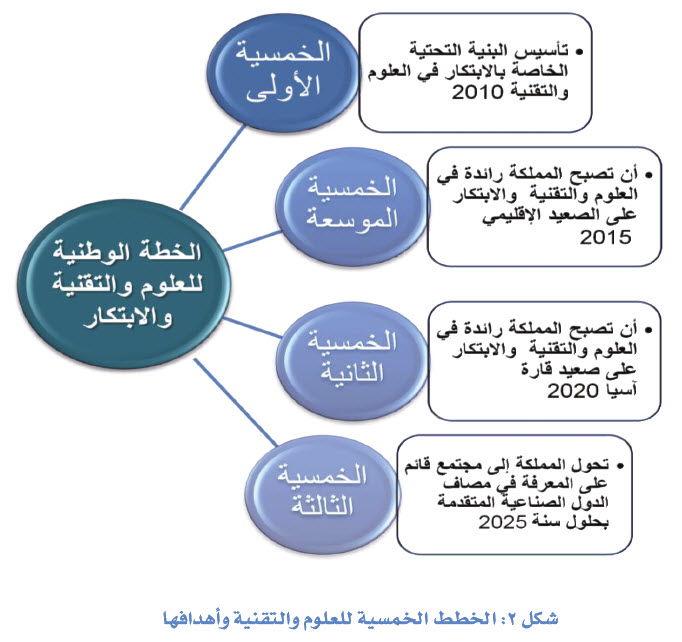 